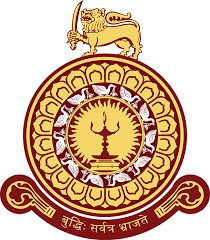 UNIVERSITY OF COLOMBO, SRI LANKADEPARTMENT OF FINANCEFor office use onlyApplication No2023/………...FACULTY OF MANAGEMENT AND FINANCEApplication for the Master in Applied Finance (MAF) 2023 -2024 ProgrammeInstruction for Applicants•	All sections in this application must be completed fully and accurately. Incomplete applications and /or curriculum vitae in lieu of application will not be accepted.•   Use extra papers, if necessary, to furnish additional information.•	Please attach copies of educational / professional certificates and service certificates obtained from employers for adequate proof of experience.1.        Personal informationa)   Name in Full: Rev./Dr./Mr./Ms./ ……………………………………………………………………………………….(Use Block Letters).…………………………………………………………………………………… b)   Name with initials:                          …………………………………………………………………………………… c)   Contact Details:d)  NIC / Passport No:  …………………………………………. (Please attach the photocopy)	 *If both NIC and Passport available, mention bothe)  Date of Birth:              Day                               Month                        Year                                Age f) Gender :( Please tick ‘√’) Male                          Female2.  Academic Qualifications (Please attach the photocopies of relevant certificates)3.   Professional Qualifications (Please attach the photocopies of relevant certificates)4.    Work Experience (Please attach the photocopies of service certificates and/or evidence for      Managerial/Entrepreneurial / Consultancy experience)*Start with yours present employment5.    Briefly describe the nature and responsibilities of your current position: 	  ………………………………………………………………………………………………………………………………………………….….……………………………………………………………………………………………………………………………………………………………………………………………………………………………………………………………………………………………………………..6.    Career Aspiration:………………………………………………………………………………………………………………………………………………….………………………………………………………………………………………………………………………………………………..………………………………………………………………………………………………………………………………………………..7.    Management Training:(Briefly describe any management training you have obtained, including short – term courses, workshops etc. and attach the certificates of those, if any)……………………………………………………………………………………………………………………………………………….……………………………………………………………………………………………………………………………………………….……………………………………………………………………………………………………………………………………………….……………………………………………………………………………………………………………………………………………….……………………………………………………………………………………………………………………………………………….……………………………………………………………………………………………………………………………………………….8.  Fundinga.    Mode of financing your MAF programmePrivate                                Sponsored                               Undecided b.    If sponsored, by whom?…….……..…………………………………………………………………………………………………………………………..9.  Reasons for Reading for MAF(Briefly describe the reasons why you wish to enroll in the MAF Program at the University of Colombo)………………………………………………………………………………………………………………………………………………………………………………………………………………………………………………………………………………………………………………………………………………………………………………………………………………………………………………………………………………………………………………………………………………………………………………………………………………………………………………………………………………………………………………………………………………………………………………………………………………………………………………………………………………………………………………………………………………………………………………………………………………………………………………………………………………………………………………………………………………………………………………………………10. List other information including your personal/career interest, which you feel, may be useful to the Admission Committee in the evaluation of your application……………………………………………………………………………………………………………………………………………..…………………………………………………………………………………………………………………………………………….…………………………………………………………………………………………………………………………………………….…………………………………………………………………………………………………………………………………………….I am prepared to abide by the rules and regulations of the University of Colombo, Sri Lanka. I certify that the above particulars given by me are true and accurate to the best of my knowledge and am aware that misrepresentation in the application will cause rejection of application or revoking of acceptance for admission and that an incomplete application will be rejected.Date ………………………………….                                                 Signature of Applicant …………………….............Duly completed application should be returned to the following address with application processing fee   Rs. 5000/=   on   or   before   15th of September 2023.   You   are   kindly   requested   to   deposit   the application processing fees to any  branch  of  the People’s  Bank  in  Sri Lanka  to  the  Main  Collection A/C    of  the University of Colombo under the   Reference No. 312041300002    and send us the copy of your payment slip along with your application. (if you encounter any problem regarding this payment, please advise the officer in charge of the Bank to use “Bill payment mode” or call Senior Assistant Bursar, Faculty of Management and Finance, University of Colombo on 011-2583106).Coordinator – MAF ProgramDepartment of FinanceFaculty of Management and FinanceUniversity of ColomboColombo 03Sri Lanka.Tel: +94 112-54294                                          E mail:     maf@dfn.cmb.ac.lk          071 4856529, 077 3647365                Website: www.mgmt.cmb.ac.lkFor Office Use OnlyAcademic Qualifications Professional Qualifications Work ExperienceOther QualificationsRecommendation of the selection committeeAccepted Rejected QECSignature   : ………………….Date            : ………………….ResidenceOfficeAddressContact Number(Fixed and Mobile both)E-mail addressUniversity/InstitutePeriodMain subject /SpecializationDegree & ClassMonth & YearInstitutePeriodField of study /TrainingQualificationsMonth & YearOrganizationPeriod of ServicePeriod of ServicePeriod of ServicePosition heldOrganizationFromToNo.of years and monthsPosition held